Figure S1 Ahasl1 simple sequence repeat size variation in parental lines of commercial sunflower hybrids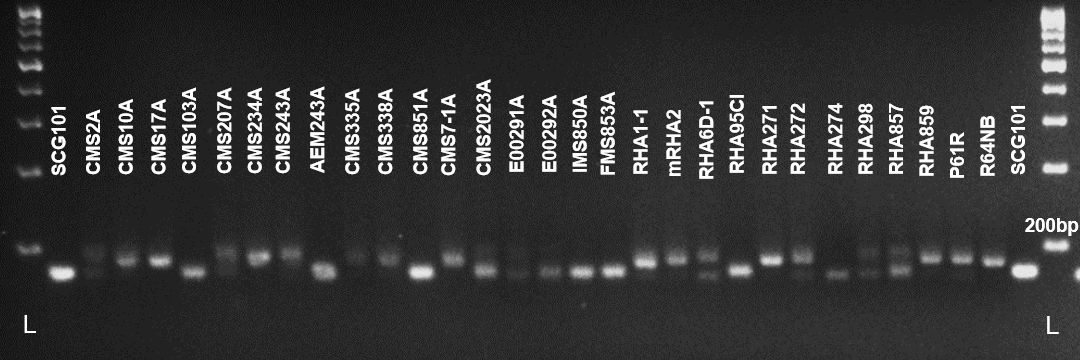 